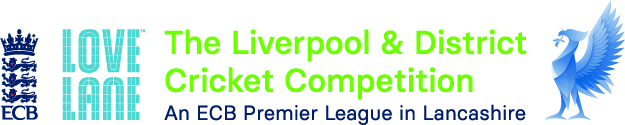 www.lpoolcomp.co.ukTo: 	Club Secretaries and officialsFrom the LL L&DCC Management Committee If you, as recipient of this e-mail, are not the club’s current Chair or Secretary, please ensure that these calling papers are forwarded in good time to the appropriate person or persons.“In accordance with the Constitution of the LL L&DCC Item 7, notice is given that the Annual General Meeting will take place on Tuesday 10th January 2023 at 7.00 pm at Firwood-Bootle CC.Clubs are asked to discuss these matters carefully before the meeting and to note that their attendance at this meeting is mandatory for Full Member and Associate Member (3rd XI) Clubs but not for Associate Member(Junior Leagues) clubs and Associate Member (Women’s and Girls) clubs.”www.lpoolcomp.co.ukLL L&DCC AGM 2023: Agendahttps://www.lpoolcomp.co.uk/uploaded_files/documents/L&DCC_AGM_2023_Agenda.docx The ordinary business of this AGM will consist of:1. Welcome and Roll-Call of Member Clubs;2. Obituaries; - attached.3. Minutes of General Meetings in 2022;4. Matters Arising;5. Presentation of the Annual Reports by the Chairman; - attached 6. Election of Officers and sub-Committee Members for the ensuing year; - attached7. Appointment of Honorary Auditor and Honorary Legal Advisor;8. Hon Treasurer’s Report plus Audited Accounts -attached9. Determination of the subscription for the ensuing year 2023; -attached10. Business of which due notice has been given; - attached  11. M.C.U.A.12. Notices13. Closure of meetingChris Weston	 Secretary LL L&DCCLL L&DCC AGM 2022: Detailed AgendaAgenda Item 1WELCOME by the ChairROLL-CALL OF MEMBER CLUBS:Date: Tuesday 10th January 2023		Venue:  Firwood Bootle Cricket ClubAgenda Item 2LL L&DCC OBITUARIES SEASON 2022/2023Agenda Item 3MINUTES:	See viaMinutes of the AGM Jan 11th 2022; https://www.lpoolcomp.co.uk/uploaded_files/documents/AGM_2022_L&DCC_AGM_Minutes_.docxMinutes of the Pre-Season SGM April 12th 2022;https://www.lpoolcomp.co.uk/uploaded_files/documents/Pre_Season_Meeting_Minutes_12_04_2022.docx Minutes of the End of Season SGM November 8th 2021;https://www.lpoolcomp.co.uk/uploaded_files/documents/EoS_Minutes_SGM.docx VOTE 1:Agenda Item 4. MATTERS ARISING;Agenda Item 5. PRESENTATION OF THE ANNUAL REPORTS5.1 PRESIDENT’S REPORT - 2022This is my last Presidents report

This is the time of year when current cricketers consider the past season and ponder on their successes and failures. As they draw the curtains on yet another wet afternoon, they might also like to remind themselves of the beautiful summer we all enjoyed.
The boys of the old brigade, the competition’s Chelsea pensioners, recollect, perhaps tinged with the rosy glow only the passage of time can impart, the privileges of playing this wonderful game. I think it’s fair to say that we played in a golden age when the only rules were the laws of cricket and a bit of applied gumption.

It is sad that we are losing two of our senior officers this year. I am sure they will receive plaudits they truly deserve in due course. However, I would like to add my personal thanks to them for the kindness and consideration shown to me. In my watching brief these last few years, I have seen some of the amount of work they have undertaken. I am truly in awe, and we all owe them a huge debt of gratitude.

This is my last season as your president. I would have liked to visit more clubs but sadly it was not possible. I did enjoy meeting a lot of old friends visiting Sefton so that was some compensation.

Thank you for the honour you bestowed on me, and I wish you all every happiness and success.

I am sure the competition will grow it’s already outstanding reputation.
The game has some current challenges which I am sure will be overcome. In the meantime, rest assured that cricket, like Tennyson’s “Brook”, will go on forever. So, let’s say amen to that.
Charlie O’Mahony President  Liverpool and District Cricket Competition5.2 CHAIR’S REPORT AND REMARKS SEASON 2022	At the End of Season meeting I spoke at length about the changes taking place in the game of cricket at all levels, none more so than in the increased responsibilities now placed on those volunteers running clubs and Leagues, so it was appropriate that the cricket honours in the League this year also rang a few changes. Wallasey became deserved Premier Division Champions for the first time since 2002, setting the pace all season, whilst the outcome of a frantic last day in Division 1 saw Rainford and Colwyn Bay returning to the top-flight. St Helens Town bounced back to Division 1 and look forward to benefitting from significant winter renovation work on their square. They are joined in Division 1 by Old Xaverians, unofficially the Club of the Year by some distance, after incurring nil fines, topping the Player Behaviour chart and finishing in second place on Pitch Marks. Well done. Honours in the 2nd and 3rd Divisions were evenly spread to Formby 2, Leigh 2, and Ainsdale 2; Wallasey 3 and Liverpool Superkings on Saturday’s; and Southport and Birkdale 3, Lytham 3 and Merseyside Commonwealth on Sunday’s.2022 also saw the continued increase in participation and development of Women’s and Girls cricket in our League, due in no small part to sustained input from our Women’s and Girls Cricket Officer, the Women’s and Girls Committee and some fabulous work in the clubs.Similarly the Junior League, with 13 Divisions, 4 competitive Inter-League sides and two Lancashire Cup Champions in Wavertree U11s and Formby U15s, continues to develop and provide quality cricket for the League’s youngsters. A small but active Committee deserves great credit as do all those looking after juniors in the clubs.  It is also a personal source of pride that we continue with the annual Player Development Programme, started by Ted Williams 14 years ago, funded primarily out of club fines, and now, for the second year, including the girls. Details of the many League projects and activities funded in 2022 under the “Inspiring Generations” banner, can be found in the Treasurer’s excellent Report, which also thanks our sponsors for their continued support. This is my final Annual Report. It has been an honour, a privilege and mostly a pleasure (except when being sued) to Chair such a great League and one which has an excellent reputation not just locally but throughout the Country. However, managing a league, just as managing a club, is quite different from eleven years ago, requiring more time, more knowledge and more volunteers carrying out more roles. It also needs full support from its member clubs and in particular, for clubs to take greater responsibility for their own actions, being fully aware of the rules and regulations that they have voted in, understanding them, abiding by them and accepting them when things don’t go their way. I cannot thank enough, all my colleagues on the Management Committee who have served the League over the past eleven years, particularly the current individuals who give so much of their time to ensure the sound running of the league and provide cricket for all those that wish to play our wonderful game. I thank the MCUA and the umpires for all that they do and thank officials from the LCF and the ECB for their valued support to the League and to me personally.Finally in this list of thanks I must say the biggest thank you of all to Eric Hadfield and Chris Weston. Eric, my mentor and still going strong for the League today, has been invaluable to me with his wise words, his calm manner and above all his friendship.Chris Weston. Where to start! I have been around a bit in the world of Recreational Cricket but quite simply have never met anyone that comes close to him. His commitment, passion, tireless work, attention to detail, his willingness to provide information and help out other people and his never-failing support of the Liverpool Competition, make him special. He has done his best to keep me on the straight and narrow, has mostly succeeded, and is my good friend.Lastly, I now look forward to returning to my roots and focusing on all things Junior Cricket in the League.John WilliamsChair Love Lane Liverpool and District Cricket CompetitionDecember 2022  5.3 SECRETARY'S REPORT 2022I have been enormously proud to have been the Secretary of the Love Lane Liverpool & District Cricket Competition, it has been an absolutely integral part of my life now for 20 plus years. I came into all this largely by accident back in the dark days of the then L&DCC Management Committee’s battles with Ellesmere Port and I have never been bored…  At the time I had just retired from having been variously, a committee member, a club Chair and then President since the mid-70s and was looking forward to a quieter life, how naïve was I!Cricket has actually been a part of my life for about 65 years and it is the right time now to hand over the reins of administration such as I have held them and to keep my promise to my family. My wife’s recent illness has simply confirmed the rightness of that decision.I hope to be of some further ongoing assistance to my successor, whoever that may be, in some sort of transition phase from here and I am not going simply to vanish! I intend also to continue helping LCF ACO with umpire Boundary Assessments for ACO Stages 2 and 3 but I have now also retired from helping to administer the national rounds of the ECB Vitality Club T20 competition.I have had the honour to work alongside some outstanding people and in particular with my friend and colleague John Williams who has been, in my view, definitively the most important Chair we have had since we became an ECB Premier Cricket League in 2000, he has been an absolute prime mover during some very challenging times. I believe that L&DCC now fulfils a very senior role amongst the Recreational Cricket “Leagues in Lancashire” and has a very good reputation with the LCF and the ECB thanks to him; long may that continue.I have no intention to go through some form of history lesson here but our Founding Fathers, waaay back in the day, set us up as a determinedly transparent and democratic organisation, we should all be very proud of that - it has stood us in very good stead. In spite of occasional rumours and suggestions to the contrary (!), the management structure of the L&DCC operates in exactly the same way through a series of democratic checks and balances and long may that continue too.The highs of my time in office have many and varied, for example producing any set of minutes that do not cause World War III to break out (!), being delighted with the sheer “we can do this” attitude of the COVID Restart Group and with the actual outcomes of our Player Surveys over time-cricket. Up there too was the establishment of a superb Women’s and Girls structure, as was setting in place the current structure of the L&DCC “3x12 via 11 divisions” and establishing the current Management Committee structure of sub-Cos + Exec Co. These structures all work because of the sheer quality of the volunteers we have in post.The lows for me have been few and far between but the SGM on the 25th October 2022 was one of them, closely followed by the “40W/L30” initiative for Recreational Cricket from the ECB and, of course, the interminable battles with Ellesmere Port.I have always maintained that the L&DCC runs on goodwill and it has been an absolute privilege to work with you all; I hope now to get my diary back again and to see you all both on the boundary and in the bar.Enough, get thee gone sir……Chris Weston Secretary Lane Love Lane Liverpool and District Cricket CompetitionCLUB AND GROUND CHAIR'S REPORT 2022https://www.lpoolcomp.co.uk/uploaded_files/documents/AGM_2022_Club_and_Grounds_Summary.docx As part of its commitment to maintaining ECB Premier League status, the L&DCC are required to fulfil an annual programme of site visits to ensure that club and ground facilities are being maintained in accordance with the standards that the ECB require.In order to fulfil this commitment, the L&DCC appointed a Chairman of Club & Grounds and it is his duty to inspect selected grounds on a seasonal basis.  All clubs receive a visit on at least a bi-annual basis.The following grounds were visited in 2022: Ainsdale, Alder, Birkenhead Park, Colwyn Bay, Leigh, Maghull, Northern, Ormskirk, Sefton Park, Wavertree and Wigan, Further to the site visits, all clubs receive a fully detailed numerical breakdown of all areas of the ground and facilities that are assessed, and this is supported by an Executive Summary.  During the visits it is abundantly clear that all clubs demonstrate a quantifiable and identifiable commitment to club and grounds maintenance and each club is a credit to the L&DCC, themselves and the communities that they support.All clubs were reasonably consistent in the scoring for the core elements of the grounds inspection; however, the differentiation that is demonstrated is attributable, in the main, to the specific umpire marks that were awarded for the day of the match that the inspection took place.Notwithstanding the above point, Alder clearly represents an outlier for this year; however, after further discussions with the Alder CC Chairman, the Club has a major capital works programme that is being worked up in conjunction with a local property developer and, if this programme of works is realised, then Alder CC have a spectacular new development to look forward to.  As a word of caution to Alder, should the works be delayed then I would strongly recommend that the observations that were raised on the 2022 report are addressed, as far is possible, prior to the commencement of the 2023 season.  Whilst cricket faces many challenges in the form of additional bureaucratic requirements and questionable player behaviour, the Club & Ground Site visits remind me of the values that we hold dear to our heart in supporting our sport. Without exception the hospitality, cooperation and support that I received from groundsmen, umpires, captains, players, club officials and spectators was exceptional and I express my sincere thanks to everyone involved in the clubs that I visited in 2022 for making this duty such a pleasure.Jim HathawayL&DCC – Club & Grounds ChairBased on the reported pitch marks for St Helens Town CC during the early part of the 2022 season, the Management Committee acted to support the club by procuring for them an ECB Pitch Inspector’s Report on the square. Based on this and again working with the Management Committee and in particular with the L&DCC Chair, the St Helens Borough Council ( the owners of the ground) undertook extensive restoration of the playing surfaces at the end of the season and in time for season 2023.5.5 1 DISCIPLINARY REPORTS 2022	All ECB Premier Leagues, together with County Cricket Boards and National Counties, implemented the new General Conduct Regulations (GCR) in the 2022 season. These new rules and guidelines, although lengthy, have proved to be a success, setting consistent standards of conduct and behaviour and providing a single set of regulations which can be applied consistently at the top end of recreational cricket. Following feedback and with a small number of amendments, these Regulations will continue in 2023. Full details will be sent to all clubs in a separate posting. In 2022 there were:Nil hearings.3 Level 2s.16 Level 1s.This compares with 2021:1 Hearing.8 Level 2s.16 Level1s.We thank Neil Bickley, Peter Fleetwood and Tony Elwood for their work on the Disciplinary Sub-Committee.JW December 2022Love Lane Liverpool and District Cricket Competition5.5.2 MCUA Umpires’ Conduct Marks Review - 2022https://www.lpoolcomp.co.uk/uploaded_files/documents/AGM_2022_Conduct_Review.docx During the course of a discussion with an L&DCC Committee colleague at the early part of the 2022 season, it was pointed out that there was an identifiable downward trend in the overall Conduct Marks  (which were being collated by Jim Hathaway in conjunction with the Pitch Marks) awarded on a weekly basis. It was also confirmed that, at that stage of the season, there had also been a noticeable escalation in the number of disciplinary reports that the League had received in comparison to previous years.In light of this feedback it was decided to analyse the marks that were being awarded for all clubs, both home and away, to determine whether instinct here was correct.Based on the marks that are received from umpires, conduct marks fall into 8 categories, 4 for the conduct of the home team and 4 for the away team.Each team was individually assessed and the tables for all clubs covering the 2022 season were reported in detail to the End of Season meeting 2022.In a week when the ECB has seen fit to issue a 31-page document entitled Advance Notice on General Conduct in Recreational Cricket (a 31-page document) of which all clubs are to understand, adopt and apply, it is abundantly clear that based on my own instinct and the supporting data, the L&DCC is indeed experiencing a decline in Conduct Standards that, if not addressed, will have significant and far-reaching consequences on the way that we are able to deliver cricket.All clubs are strongly urged to discuss the data at their own forthcoming club committee meetings and the issue will be open for wider discussion at the forthcoming L&DCC AGM.Jim HathawayL&DCC – Club & Grounds Chair5.6 THIRD XIs CHAIR'S REPORT 2022 	First of all I would just like to say thank you to the 3rd  XI Committee colleagues for all the work they have done this year to ensure the two Saturday and three Sunday Divisions to run smoothly, and also to fellow Management Committee members for all their help and advice.Congratulations go to all the winners of the various League and Cups as already shown. In a season that saw new clubs arrive and progress it also saw the loss of Birchfield Park from the league owing to ground unavailability and, hopefully, we will be able to welcome them back in the future.3rd XI Cricket is the bedrock of our league and we all need to maintain playing levels and with this in mind, clubs need to retain their player levels and bring on their Juniors.Some clubs found it difficult in 2022 with player availability and it is hoped that 2023 will be better.With this in mind, we will probably  have an extra five teams playing next season, Irby CC with a 3rd  and 4th  XI and hopefully a 4th XI from an established club (yet to be fully confirmed) in the Saturday set up, and on Sundays, Prescott & Odyssey CC, Caldy CC and Mossley Hill CC have all advised the league of their intentions of joining. This has led to the need for a slight restructuring of the Divisions set up (see below in 12.5), this matter and other 3rd XI matters were discussed at a 3rd XI Zoom consultation meeting on Monday 28th  November of which a notice was sent to all 3rd XI Captains for them to attend if they so wished.Winter well!Edward ShiffChair 3rd  XI Cricket Committee Love Lane Liverpool and District Cricket Competition 5.7 WOMEN’S & GIRLS REPORT 2022The story again is one of success and one of growth and development across all areas.Across the formats, 67 separate teams were fielded by our clubs, an increase year on year from 2021 of 39% with 260 games provided for - a 15% increase year on year.We welcomed 5 new clubs in 2022 bringing the number of clubs with an active female section in our system close to 25.11 LEVELS OF COMPETITION (6 IN 2021): BETTER MATCHING DEVELOPMENT LEVELS OF PLAYER GROUPSAn area we looked at in planning the competition structure for the season, was to improve game match up. We have a lot of players and teams who are at very different stages of development, so to mitigate this we introduced 2 levels for each competition - Development and Established - throughout the pyramid and we’re pleased to report this brought many more close games. Far better for development - and a more rewarding experience for those taking part.INCREASED PERCENTAGE OF PLAYERS PLAYING HARDBALLThere was an uptick in players playing hardball, obviously something we want to see with players moving up the levels - or coming in direct for those returning to the game having previously played, and finding a new outlet, as is also happening.DEVELOPMENT AT TOP AND BOTTOM OF THE PYRAMIDWe are proud of how we have been able to provide opportunity and development at both ends of the pyramid…. from ENTRY LEVEL, 8 a side, softball pairs cricket for those new to the game, or still at an early stage of development, right through to former county players - both age group and full county - through the Women’s T20 League, our premier competition.GROWTH OF GIRLS CRICKET MAJOR HIGHLIGHT OF THE SEASONOf all the growth in participation across the female game in our league, special pride is reserved for the establishment of around 60 young girls coming together across the season to play games against each other, through a series of 5 Liverpool Competition Girls U10's Softball FestivalsThe League is heartened to see so many clubs get behind this initiative, led brilliantly by Women’s and Girls Chair Liz Sinker, started towards the end of the 2021 season and continuing indoors in the winter at Toxteth Firefit, through funding from your League. A total of 7 teams participated, and all, towards the end of the season, were introduced to hardball through taster sessions delivered by volunteer coaches, helping to set the foundations for an U12 Hardball competition in 2023 which we are extremely excited about. INTER LEAGUE SUCCESS: 29 WOMEN AND 26 GIRLS REPRESENTING LIVERPOOL COMP ACROSS THE COUNTYWe had an even better year on the Inter league front where 55 women and girls representing the League, took on counterpart teams across the county. We also secured for the first-time sponsorship for our teams through ELEVATE who provided for team shirts for our U12, U14 and Women/Open Age teams.And they fared extremely well. The women’s team playing both T20 matches and a final 40 over game: Liverpool Comp Vs the Rest of the County, returned a 100% record with some quality team performances.COUNTY AWARDSA number of Awards were recently presented to Comp Players at the LCF W&G End of Season Presentation Night at EOT. In total, 5 individual Awards across 4 clubs were received. as well as the W&G Club of the Year Award going to Northern CC.So, an outstanding season. There is much to build on and optimism for 2023 abounds.Paul BateLove Lane L&DCC Women’s & Girls’ Cricket OfficerVOTE 2Agenda Item 6PROPOSALS FOR OFFICIALS OF THE LIVERPOOL AND DISTRICT CRICKET COMPETITION MANAGEMENT COMMITTEEA proposal to recognise the services of JW as L&DCC Chair and CW as L&DCC Secretary.The role of President is normally for a 3-year appointment.The role of Chair is normally for a 2-year appointment.The remaining Management Committee roles are for 1-year appointments.1. President:   Mr A. Coyne,		who has declared his willingness to serve		L&DCC Management Committee Nomination..2. Chair: Position Vacant		3. Secretary:Position Vacant		4.Treasurer:						 Mr P. Fleetwood , who has declared his willingness to serve		L&DCC Management Committee Nomination.5. Club and Ground Facilities Chairman 	Mr J. Hathaway who has declared his willingness to serve			L&DCC Management Committee Nomination6. First and Second XI Fixtures Secretary and Registration Secretary; 			Mr R. Durand     who has declared his willingness to serve 		L&DCC Management Committee Nomination.5. Life Vice President of the L&DCCMr C. Weston , who has declared his willingness to serve		L&DCC Management Committee Nomination.VOTE 3:9. Sub-Committees 11. L&DCC League Child Welfare Official 			Position Vacant		 12. L&DCC Representative Team Manager 			Mr J. Williams                   who has declared his willingness to serve 	L&DCC Management Committee Nomination.Vacancies at a number of age groups.13. L&DCC Chief Junior Coach	Tim McKiernan             who has declared his willingness to serve	L&DCC Management Committee Nomination.VOTE 4:Agenda Item 7:APPOINTMENT OF AUDITOR;	Messrs JVSA Charted Accountants of Ormskirk	L&DCC Management Committee Nomination.(formerly Messrs Chaytor-Steele)APPOINTMENT OF HONORARY LEGAL ADVISOR;Mr T.D.N. Kenward, who has declared his willingness to serve	L&DCC Management Committee Nomination.VOTE 5:Agenda Item 8 FINANCIAL REPORT - YEAR TO 31 OCTOBER 2022Attached to this report is the audited Balance Sheet as at 31st October 2022 from which you will see that the total assets of the League stand at £67,795 an increase of £7,829 since the end of October 2021.A large part of this year’s surplus was due to the lack of resources to create a specification, price test and the award of contract to complete the delivery of a replacement website, within the 2022 accounts. I’m happy to report that this process has now been completed with a projected “go-live date of March 2023.The core activities of the league and cup competitions were successfully completed with additional payments to clubs for hosting the cup finals.The on-going Inspiring Generations project has continued to be developed and expanded and now covers:-Junior Cricket LeaguePlayer Development Programme (PDP)	Inter-league Competitions (LCF) Kit, travel, expenses, coaches etc.Free mini bowling machines to Clubs running All-StarsIndividual medals to all players in 13 League winning teamsWomen & Girls CricketContinue to sustain and embed L&DCC W&G cricket.Inter-league Competitions (LCF) Kit, travel, expenses, etc.Umpires – Recruitment & RetentionSupporting MCUA – course fees, catering & venues for new and refresher courses. Free jackets for new umpires and discounted jackets (50%) for existing umpires.Funding umpire fuel costs to four identified distant club grounds.Equality, Diversity & InclusionIntroduction of an Awareness campaign.Funding Venues for Coach Education Again, our main sponsor Love Lane Brewery continued to provide "benefits in kind". However, discussions are now underway for a 2-year financial sponsorship covering 2023-2024 seasons.ICON Sports continue to provide support with the Player of the Month/Year Awards, including Women’s and Girls.The newly introduced “Ground of the Month” has been sponsored by Battersby’s.Dunkley Sports continue to implement our sponsorship agreement with Readers.We are grateful to all the companies above for their continued support.At this time I cannot make any forecast for the 2023 Accounts with the impending risk of the resignation of the “volunteer” and unpaid roles performed by our Chairman and Secretary.Failure to replace these important positions under the current “financial” conditions will result in increased expenditure, of which I am unable to quantify.It is a reasonable assumption that any increase in expenditure for the 2023 season will be covered by our reserves.Finally, my thanks to all club treasurers for their help and assistance.Peter FleetwoodL&DCC TreasurerL&DCC Audited Accounts 2022www.lpoolcomp.co.uk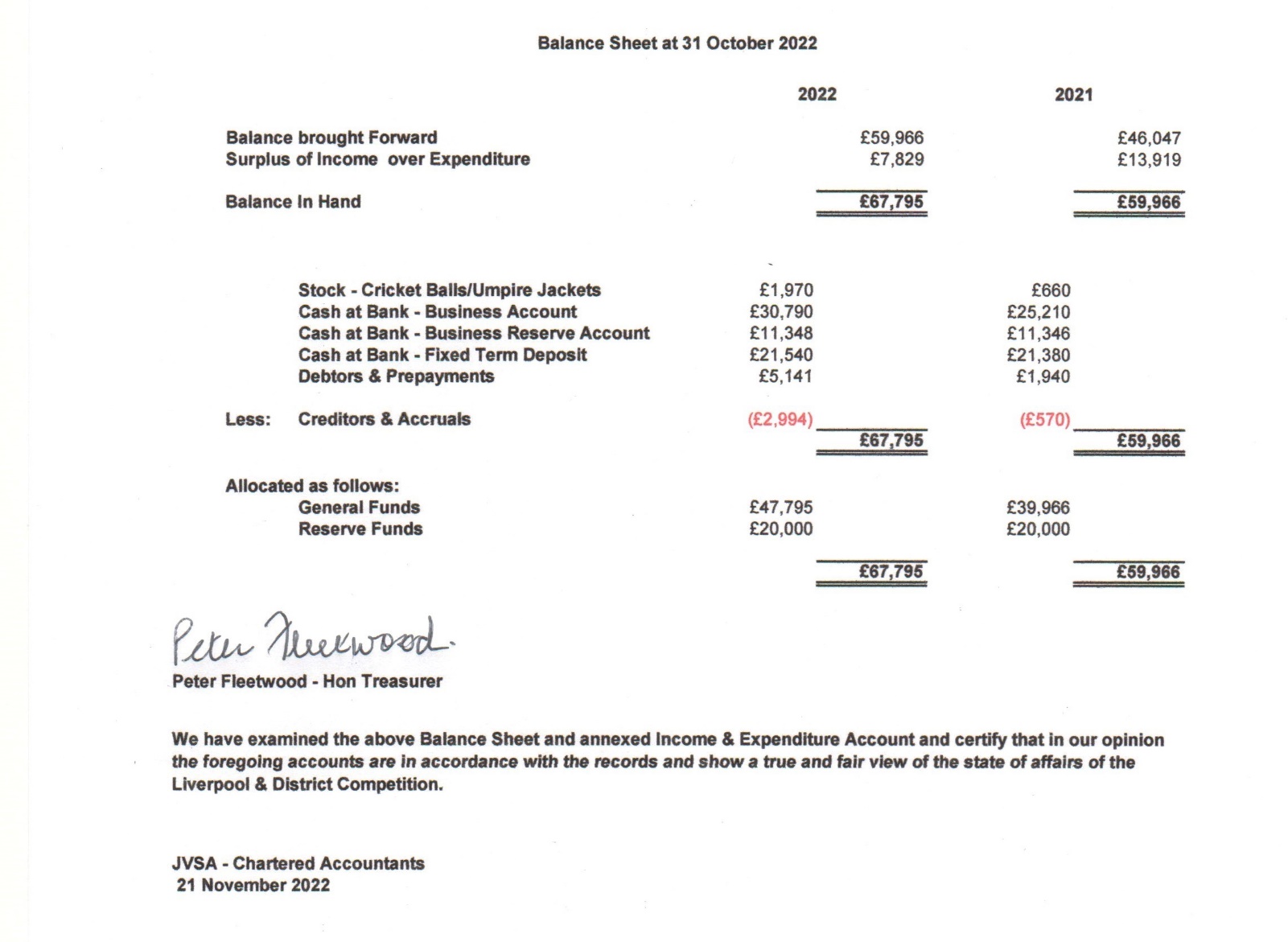 VOTE 6:Agenda Item 9 DETERMINATION OF THE SUBSCRIPTION FOR THE ENSUING YEAR;Balance Sheet:  			see previous page			Income/Expenditure Account: 	see presentation	 LL L&DCC Subscription Fees 2023:The proposal before the meeting is that Full and Associate Member (3rd XIs) subscriptions shall remain unchanged in 2023; clubs will therefore be charged as follows: (Figures in parenthesis = 2022.)Subscription		Full Member Clubs:				£200 (200)		Associate Member Clubs 3rd XIs:			£100 (100)		Associate Member Clubs  Junior Leagues and Women’s and Girls: A maximum of 					£ 20 per team entered VOTE 7:Agenda Item 10BUSINESS OF WHICH DUE NOTICE HAS BEEN GIVEN;Agenda Item 11:MCUA REPORTMCUA Match Expenses Fee 2023 Proposal:Agenda Item 12: NOTICES12.1 sub-COMMITTEE Meetings 2023First meetings:	12.2 JUNIOR CRICKET UPDATE 2022/2023Report to follow12.3 FIXTURES 202312.4 CUP ENTRIES 202312.4.1. The ECB T40 Royal London Club Championship 2023 Entry Form is made directly to ECB via12.4.2. The National ECB T20 2023 - Premier division clubs are automatically entered but other clubs wishing to enter need to send their entries to  http://rob.durand@btinternet.comSubject to proposal 9, the following cup entries are voluntary and “club-driven” and are set out in full below. These must be made by "close of business" on Tuesday 31st January 2023.  12.4.3. The  Digman Cup                                       (1st XI T45 KO)  	entries to  rob.durand@btinternet.com12.4.4  The  Tyler Cup                                            (1st  XI T45 KO)  	entries to  rob.durand@btinternet.com12.4.5. The  Chester Cup                                        (2nd XI T45 KO)  	entries to  rob.durand@btinternet.com12.4.6. The  Tittershill Cup                                    (2nd XI T45 KO)  	entries to  rob.durand@btinternet.com12.4.7. The  Chrysalis Cup                                     (2nd XI T20 KO)  	entries to  rob.durand@btinternet.com12.4.8. The  Leddy Cup                                           (3rd XI T40 KO)  	entries to  rob.durand@btinternet.comor to 	  shiffnbcc56@live.co.uk12.4.4. The Embee Cup                                           (3rd XI T20 KO)  	entries to  rob.durand@btinternet.comor to 	  shiffnbcc56@live.co.ukThe draws for these competitions and the L&DCC rounds of the National ECB T20 2022 will be made as soon as possible after the closing date for entries.12.5 L&DCC LEAGUE  STRUCTURE FOR 20233rd XIs  12.6: DRAFT L&DCC CALENDAR 2023Calendar 2024AGM/SGM    Feeder League     sub-Co’s    M/C    Season Start/End     Captains   LCFHolidays and Observances:9 Apr	Easter Sunday	10 Apr Easter Monday 	1 May Early May Bank Holiday	29 May Spring Bank Holiday28 Aug	Summer Bank Holiday 12.7 SUMMARY: DRAFT DATES FOR MEETINGS 2023Captains Evening Tues 28th March 2023Pre-season  Meeting Tues 4th April 2023 End of Season Meeting Tues 17th October 2023End of Season 3rd XI SGM 2017 Tuesday 7th November 2023AGM 2023 Tuesday 9th January 2024Agenda Item 13:		FINAL CHECK ROLL CALLAgenda Item 14:		CLOSURE OF MEETINGFULL MEMBERCRICKET CLUB:Present/ absentASSOCIATE MEMBERCRICKET CLUB:Present/ absent1AINSDALE BURSCOUGH                                                                JLsN/A2ALDERGOODLASS                                                             3rd XIs3BIRKENHEAD PARKLIVERPOOL SUPERKINGS                                3rd XIs4BOOTLEMAWDESLEY                                                               JLsN/A5CALDYMERSEYSIDE COMMONWEALTH                  3rd XIs 6COLWYN BAYMERSEYSIDE SPORTS AND CULTURAL       3rd XIs 7FLEETWOOD HESKETHOXTON                                                                    3rd XIs8FORMBYSKELMERSDALE                                                         JLsN/A9HIGHFIELDSOUTH LIVERPOOL                                            3rd XIs10HIGHTOWN ST MARYSTARLETON                                                              W&GsN/A11UPTON                                                                      W&GsN/A12LEIGHWHITEFIELD                                                         3rd XIs13LIVERPOOLWIDNES                                                                        JLsN/A14LYTHAM15MAGHULL16NEW BRIGHTON17NEWTON le WILLOWS18NORLEY HALL19NORTHERN20NORTHOP HALL21OLD XAVERIANS22ORMSKIRK23ORRELL RED TRIANGLE24PARKFIELD LISCARD25PRESTATYN26RAINFORD27RAINHILL28ST. HELENS TOWN29SEFTON PARK30SOUTHPORT AND BIRKDALE 31SOUTHPORT TRINITY32SPRING VIEW33SUTTON34WALLASEY35WAVERTREE36WIGANIRBYMOSSLEY HILL                                                      3rd XIsPRESCOT & ODYSSEY                                          3rd XIsBradley DavidWallasey CC: Cockbain IanLancashire CCC: Cheshire CCC: Bootle CC: Formby CC:Coy PaulineOld Xaverians CC:Dewhurst Thomas Cheshire CCC: Middlesex CCC:Chester Boughton Hall CC: Christleton CC: Moseley CC:  Northop Hall CC: Read CC: Solihull CC:  Edwards MarkNorthern  CC:Fort JimHuyton CC:Lea KenOrmskirk CC:Linford EricFirwood-Bootle CC: Merseyside Cricket Umpires AssociationMcCormick JohnBirkenhead Park CC:McKenna GarethWallasey CC:Miller JohnMaghull CC:Mullaney AndyLeigh CCPearson JohnRainhill CC: Ruddock Mike Caldy CC: Thomas GeorgeMaghull CC:Whitfield Peter St Helens CC:SUB COMMITTEECHAIRMEMBERSCLUB AND GROUNDSUB COMMITTEEJim HathawayEric Hadfield; Esmond Howarth; Alan Green;CUP COMPETITIONSSUB COMMITTEERob DurandEddie Shiff; Malcolm SwiftDISCIPLINARYSUB COMMITTEEJudge Brian CummingsSecretary;         Neil Bickley  Assistant Sec;   Peter FleetwoodAssistant Sec;   Chris BarnesJUNIOR LEAGUESUB COMMITTEEJohn WilliamsNeil Crew; SecretaryPeter Roots; Chris Nutton.THIRD X1sSUB COMMITTEEEddie ShiffRob Morris; Janaka Gamage, Liam Jones, Rob Durand.WOMEN’S AND GIRLSSUB COMMITTEELiz SinkerW&Gs Officer:                                         Paul BatePlay Cricket & Fixtures Sec:                    Johnny McCreanneyFemale Coach Development Liaison:       Gemma HurstPROPOSALS WITHIN THE CONSTITUTION 2/3 or more of all full member clubs must vote in favour of these three proposals for them to succeed = 24 or more clubs as set out in the LL L&DCC Constitution 7.6.2 Associate Member Clubs are not eligible to vote in these proposals ( under 7.6.1)PROPOSALS WITHIN THE CONSTITUTION 2/3 or more of all full member clubs must vote in favour of these three proposals for them to succeed = 24 or more clubs as set out in the LL L&DCC Constitution 7.6.2 Associate Member Clubs are not eligible to vote in these proposals ( under 7.6.1)PROPOSALS WITHIN THE CONSTITUTION 2/3 or more of all full member clubs must vote in favour of these three proposals for them to succeed = 24 or more clubs as set out in the LL L&DCC Constitution 7.6.2 Associate Member Clubs are not eligible to vote in these proposals ( under 7.6.1)1.Admission of Irby Cricket Club as a Full Club: This is a formal and Constitutional recognition of the unanimous vote taken at the L&DCC SGM on May 24th 2022VOTE 8:Constitution 3.3 Irby Cricket Club shall be admitted as a Full Member Club of the L&DCC to commence playing in season 2023.2It is suggested that these two nominations be taken together.Admission of Mossley Hill Cricket Club 3rd XI as an Associate Member Club:Admission of Prescot & Odyssey Cricket Club 3rd XI as an Associate Member Club:VOTE 9:Constitution 3.3 Prescot & Odyssey and Mossley Hill Cricket Clubs shall be admitted as Associate Members (3rd XI) of the L&DCC in the L&DCC 3rd XI Structure to commence playing in season 2023.3.This change of date now reflects the financial year of L&DCC and removes an historic reference to hard-copy handbooks.VOTE 10Constitution 6.5Each member club is responsible for the payment of an annual subscription which is automatically due by the 1st of May; Member Clubs may supply an advertisement for inclusion in the annual handbook which will be inserted subject to the availability of space.   Non-payment by 1st June will incur an immediate penalty of £50.00 for each month or part thereof, that the subscription remains outstanding. Payment of any balance monies at the end of the season is due by the 30th of September October. Non-payment by 31st October November will incur an immediate penalty of £50.00 for each month or part thereof, that the debt remains outstanding. Such payments will continue as necessary until the start of the next season at which point regulation 6.6 will apply.4.Associate Members Voting: The permission of the meeting is required for Associate Member Clubs to be able to vote in proposals  13, 14 and 15  i.e. where the proposal directly affects them.For the convenience of the meeting this is a necessary vote of Full Member Clubs and is as required under the Constitution Item 7.6.5. VOTE 11:Constitution 7.6.5Associate Member Clubs may vote at AGM 2023 in proposals13, 14 and 15.These proposals all carry an asterisk *5.Adding a right of Appeal to the Playing Regulations.This is a club proposal from Newton le Willows CC seconded by Birkenhead Park CC, following the L&DCC SGM held on 25th October 2022.This proposal is opposed by the L&DCC Management Committee.VOTE 12:Constitution Add Item 11.6“A club shall have the right to an appeal in respect of any points penalty which exceeds 20 points, such penalty having been imposed by the L&DCC Management Committee under the term playing regulations. Any appeal to be heard by a separate panel and the make-up of such a panel to comprise different personnel involved in the original judgement. Appeal process to be in line with the already constituted Disciplinary Appeal process.”PROPOSALS WITHIN THE PLAYING REGULATIONS 2/3 or more of clubs actually voting must vote in favour of these proposals for them to succeed = 24 or more clubs as set out in 7.6.4. Associate Member Clubs may, with the permission of the meeting, also vote where the proposal affects them i.e. they may vote in proposals.  subject to proposal being accepted by the meeting.  These proposals all carry an asterisk *PROPOSALS WITHIN THE PLAYING REGULATIONS 2/3 or more of clubs actually voting must vote in favour of these proposals for them to succeed = 24 or more clubs as set out in 7.6.4. Associate Member Clubs may, with the permission of the meeting, also vote where the proposal affects them i.e. they may vote in proposals.  subject to proposal being accepted by the meeting.  These proposals all carry an asterisk *PROPOSALS WITHIN THE PLAYING REGULATIONS 2/3 or more of clubs actually voting must vote in favour of these proposals for them to succeed = 24 or more clubs as set out in 7.6.4. Associate Member Clubs may, with the permission of the meeting, also vote where the proposal affects them i.e. they may vote in proposals.  subject to proposal being accepted by the meeting.  These proposals all carry an asterisk *6.This proposal modifies 3.1.2.4 to remove any batting points from a team batting first if an innings continues beyond the 60th over, it also removes the “right to the opposition’s ball” at this point.This is a club proposal from Leigh CC and seconded by Formby CC.VOTE 13*Playing Regulations 3.1.2.4Teams will bowl with their allocated ball. Whenever a team bats more than 60 overs (batting first) the batting team will forfeit any batting points in respect of all outcomes of the game, including a loss and a draw, gained in their innings up to that point if they decide to continue their innings beyond the 60th over However, if the team batting first continues its innings for more than 60 overs, the fielding team shall be given the option of using the new ball of the team batting for the remainder of the first innings.  The team bowling second will then use its originally allocated ball from the start of the second innings, the umpires having total control of procedures.7.This proposal brings the start times for 3rd XI Saturday cricket into line with 2nd XI cricketThis is a Management Committee proposal from the 3rd XI sub committeeVOTE 14*Playing Regulations 4.34.3 	3rd XI matches:4.3.1 	Matches on a Saturday will normally commence at 12.45 pm throughout the season 1:45 pm but will commence at 12.45 pm on the Saturday between the 15th and 21st of August for the remainder of the season. Matches on a Sunday will normally commence at 2.00 pm.4.3.2 	If both teams agree, 3rd and 4th etc. XIs shall have the option of commencing matches at sooner or later than 12:45 pm on a Saturday or 2.00pm on a Sunday or sooner throughout the season. In the event of there being disagreement between the teams, regulation 4.3.1 shall apply.  Notice of an ‘early start’ match must be given to the 3rd XI sub-Committee Chair a minimum of 24 hours in advance.8.Points penalties and fines for conceding fixtures and defaulting a match.This proposal follows the L&DCC SGM held on 25th October 2022 and fulfils the promise made there. It simplifies and brings into line, penalties for conceding and defaulting a match.VOTE 15*Playing Regulation 66. 	Fines and penalties6.1 	Conceding a fixture	In the event of a team conceding a L&DCC league fixture for an unacceptable reason 25 points will be awarded to its opponents.  A club must always fulfill fixtures at the highest level in the event of a concession, if the 2nd XI would have conceded, the 3rd XI fulfils the fixture).  This regulation does not apply in the 3rd XI competitions. The offending team will be subject to the following penalties:6.1.1 	on the first all such occasions, a deduction of 10 points will be made and a fine of £25.00 (£10 for 3rd XI matches) will be applied.6.1.2   On any third or greater number of such occasions by a team, the club and relevant captain could then be summoned to appear before the Management Committee which may choose to impose further penalties as it feels appropriate. The Management Committee also has the power to apply mitigation to any penalties made under 6.1.  In the event of a team either withdrawing or being expelled from any division after the 31st July the points awarded to their opposition in all previously played fixtures will stand. The opposition due to play in the fixtures after 31st July will be awarded maximum points.  6.1.5 	In addition to the above penalties, the non-offending club shall be reimbursed by the offending club for any incidental expenses incurred as a result of the cancellation.6.1.6	In a knockout fixture - a club failing to raise a team or otherwise unable or unwilling to fulfil a fixture, will be fined £50 and may not be entered in the following season’s competition at the discretion of the Management Committee.  In the event of exceptional circumstances, the decision of the Management Committee will be final.6.2 	Defaulting a match6.2.1	Any team found to have played a player in any L&DCC match who was ineligible for any of the reasons contained in these rules and regulations will have defaulted on the fixture and be subject to the following penalties:In a league fixture in the 1st XIs, 2nd XIs and 3rd XIs, any team defaulting a match will be deducted 10 points and fined £25.00 (£10 for 3rd XI matches) on each such occasion. In addition, they will also forfeit any points they have gained in the match.               On any third or greater number of such occasions by a team, the club and relevant captain could then be summoned to appear before the Management Committee which may choose to impose further penalties as it finds appropriate. The Management Committee also has the power to apply mitigation to any penalties made under 6.2.6.2.3	In addition to all or any of the penalties 1 to 3 above, 25 points will be awarded to the opponents in any league fixture when a team has played an ineligible player.6.2.4 	If a club should provide incorrect information to an umpire regarding the age/date of birth of a junior player etc. …..9. This proposal regularises regulations dealing with an uneven number of teams in a 1st XI division or 1st XI games played on a different day than the regular SaturdayThis is a proposed change to Playing Regulation 7.1.5 to cover instances when there is an uneven number of teams in a 1st XI division or 1st XI games played on a different day than the regular Bank HolidayVOTE 16Playing Regulation 7.1.5 In any 2nd  XI Cup or rearranged League match played on Sundays or Bank Holiday Mondays, or Saturdays when their corresponding 1st XI side are not scheduled to play for any reason, only players, as calculated by the last 11 consecutive league matches countback rule, who have played 50% or more 2nd  XI (or lower) league matches for their club will be eligible.  (But see Clause 4.1.2 above for ‘locked’ fixtures).  10.MCUA Umpires Expenses Fees in 2023This proposal follows a request from MCUA at the SGM on 8th of November to increase Fees to £80 for League and 45 over Cup matches and the Management Committee decision to consult all its Full Member Clubs. These proposals follow closely the outcome of that process.The additional “excess distance travelling allowance” for MCUA umpires remains in place and remains and paid by the L&DCC Management Committee en bloc directly to MCUA This will be uplifted pro rata in line with the proposals being made here.VOTE 17Applicable under Playing Regulations 8.1.2 and 8.1.78.1.7 	In the event of there being only one appointed umpire, he will stand at the bowler’s end throughout the match and he will be the sole judge of all matters relating to the MCC Laws of Cricket (latest edition) and these Regulations. He will be entitled to receive three quarters of the additional travelling expenses as agreed in 8.1.2 above from each team as previously set out at the relevant AGM.11.This is a club proposal from Maghull CC seconded by Liverpool CC This proposal is opposed by the Management Committee.This proposal applies only to the 1st and 2nd XIs and does not affect our 3rd XI Associate Member clubs as their “long-form” Cup competition, the Mike Leddy Cup, is already a 40 over format competition.This proposal follows the previous “40W/L30” steer from ECB that Recreational Cricket should involve shorter matches and has multiple impacts within our regulations as shown.In the past L&DCC clubs have consistently voted against any such changes.The Lancashire and Cheshire KOs remain at 45 overs in 2023.This is a decision for our clubs.VOTE 18PLAYING REGULATION 9.4“All Sunday Knock Out Competitions become 40 over competitions to bring them in line with National Competitions such as the National Knock Out and the Village Knock Out.”9.4	Length of Innings 	In uninterrupted matches each team shall bat for 45/ 40 overs unless all out earlier and the following requirements regarding timings shall apply. Subject to the umpires’ discretion if play is delayed or suspended aa described above the various timings will be varied and Clause 9.5.6 below will ensure that both teams are aware of the changes after every stoppage,9.4.1 	All teams are expected to be in position to bowl the first ball of the last over of their   45/40 over within 2 hours 50 minutes/2 hours 30 minutes playing time. If the team fielding first fails to bowl the required number of overs by the scheduled time for the close of the first innings, play shall continue until the required number of overs has been bowled. Unless otherwise determined by the umpires, the team batting second shall only have available to it the number of overs bowled by the scheduled stoppage time of the first innings. The over in progress at the scheduled close time shall count as a completed over. 9.4.4 	If the team batting first is dismissed in less than 45/ 40 overs, the team batting second shall be entitled to bat for 45/40 overs, except as provided in 9.4.1. 9.4.5 	If the team bowling second fails to bowl 45/40 overs, or the rescheduled number of overs as provided for in 9.4.3 or 9.4.4 by the scheduled cessation of the second innings, the close of play shall, subject to ground, weather and light be extended until the required number of overs have been bowled or a result achieved.9.6.2 	If the start of a match is delayed and both teams are restricted to less than 45/ 40 overs, no bowler may bowl more than one fifth of the total overs allowed except when the number of overs is not dividable by five. Up to 4 bowlers may then bowl one extra over. E.g. at 32 overs, 2 bowlers may bowl 7 overs maximum for the other 6 overs. 9.9.5 If due to suspension of play after the start of the match, the number of overs in the innings of either team has to be revised to a lesser number than that originally allotted (minimum 20 overs), the overall run rate of the team batting first must be exceeded by the team batting second provided that 20 or more overs have been bowled and the team batting second has not lost wickets as follows:	more than 3 wickets .......... 10.1-15 overs received	more than 4 wickets .......... 15.1-20 overs received	more than 5 wickets .......... 20.1-25 overs received	more than 6 wickets .......... 25.1-30 overs received	more than 7 wickets .......... 30.1-35 overs received	more than 8 wickets .......... 35.1-45/40 overs received12.Notification of L&DCC acceptance of ECB Policies Protocols and Regulations again in 2023. We are a Premier Cricket League and as such we are subject to ECB regulationsAnti-Discrimination CodeConcussion ProtocolDisciplinary Regulations – Registered PlayersDisparity Policy Equality Diversity InclusionGeneral Conduct Regulations now updated for 2023Live StreamingManaged MigrationPlayer EligibilityRacism and DiscriminationSuspect Bowling ActionsTrans Playing Policy1st XIPremier DivisionFirst DivisionSecond DivisionColwyn Bay AinsdaleAlderFormbyBirkenhead ParkFleetwood HeskethLeighBootleHightown St Mary’sNew BrightonCaldyMaghullNorthernHighfieldNorley HallOrmskirkLiverpool IrbyOrrell Red TriangleLythamParkfield LiscardRainfordNewton le WillowsPrestatynRainhillOld XaveriansNorthop HallSouthport & BirkdaleSefton Park  Southport TrinityWallaseySpring ViewSuttonWiganSt Helens TownWavertree2nd XIPremier DivisionFirst DivisionSecond DivisionBirkenhead ParkAinsdaleAlder  Colwyn Bay  Highfield BootleFormbyLiverpoolCaldy LeighNew BrightonFleetwood Hesketh LythamNorthop Hall Hightown St Mary’sNewton le WillowsOld XaveriansIrby NorthernOrrell Red TriangleMaghull OrmskirkRainhillNorley HallRainfordSouthport TrinityParkfield LiscardSefton ParkSpring ViewPrestatynSouthport & BirkdaleWavertreeSt Helens TownWallaseyWiganSuttonSaturday   283rd XI Premier123rd XI Div 1161Birkenhead Park 3Alder 32Formby 3Bootle 33Goodlass 1Liverpool 4(Possible new team)(Possible new team)4Liverpool 3Maghull 35Liverpool Superkings 1Northern 56Merseyside Cultural 1 Orrell Red Triangle 37Northern (GK)Sefton Park 48Northern (PF)Wavertree 39Ormskirk 3Birkenhead Park 410Sefton Park 3Caldy 311South Liverpool 3Irby 312Wallasey 3Irby 4 13New Brighton (BE) 14New Brighton (GH) 15Northop Hall 4 16Wallasey 4Sunday34Sunday Premier101st Div 122nd Div 121AlderAinsdale 3Bootle 42Formby 4Fleetwood Hesketh 3Caldy Sun XI3Merseyside Commonwealth 3Hightown St Marys 3Liverpool Sun XI4Newton Le Willows 3Leigh 3Mossley Hill Sun XI5Orrell Red Triangle 4Maghull (Sun) 4New Brighton Sun XI6Oxton 3Newton Le Willows 4Northern Sun XI7Sefton Park Sun (PS)Orrell Red Triangle 5Prescott & Odyssey 38South Liverpool 4Rainford 3Rainhill 49Southport & Birkdale 3Rainhill 3Sefton Park Sun (PF)10Spring View 3South Liverpool 5St Helens Town 3 11Southport Trinity 3Wavertree 4 12Wigan 3Whitefield 3JanuaryFebruaryMarch6: 15: 21: 28:5: 13: 20: 27:7: 15: 21: 29:AprilMayJune6: 13: 20: 27:5: 12: 19: 27:4: 10: 18: 26:JulyAugustSeptember3: 10: 17: 25:1: 8: 16: 24: 31:6: 15: 22: 29:OctoberNovemberDecember6: 14: 22: 28:5: 13: 20: 27:5: 12: 19: 27:January4: 11: 18: 25: